Республика Мордовия«Зов Торамы»Сезон: круглогодичный Продолжительность тура: 3 дня/2 ночи либо 2 дня/1 ночьНаселенные пункты, через которые проходит маршрут: г. Саранск – с. Подлесная Тавла (Кочкуровский район) – с. Макаровка (г. о. Саранск) – с.Старое Шайгово (Старошайговский район) - г.Темников – п.Пушта (Темниковский район) - г. СаранскКарта маршрута:1 день: г.Саранск – с. Старое Шайгово – г.Темников – п.Пушта (360 км)2 день: г. Саранск3 день: г. Саранск – с. Подлесная Тавла – с. Макаровка – г. Саранск (50 км)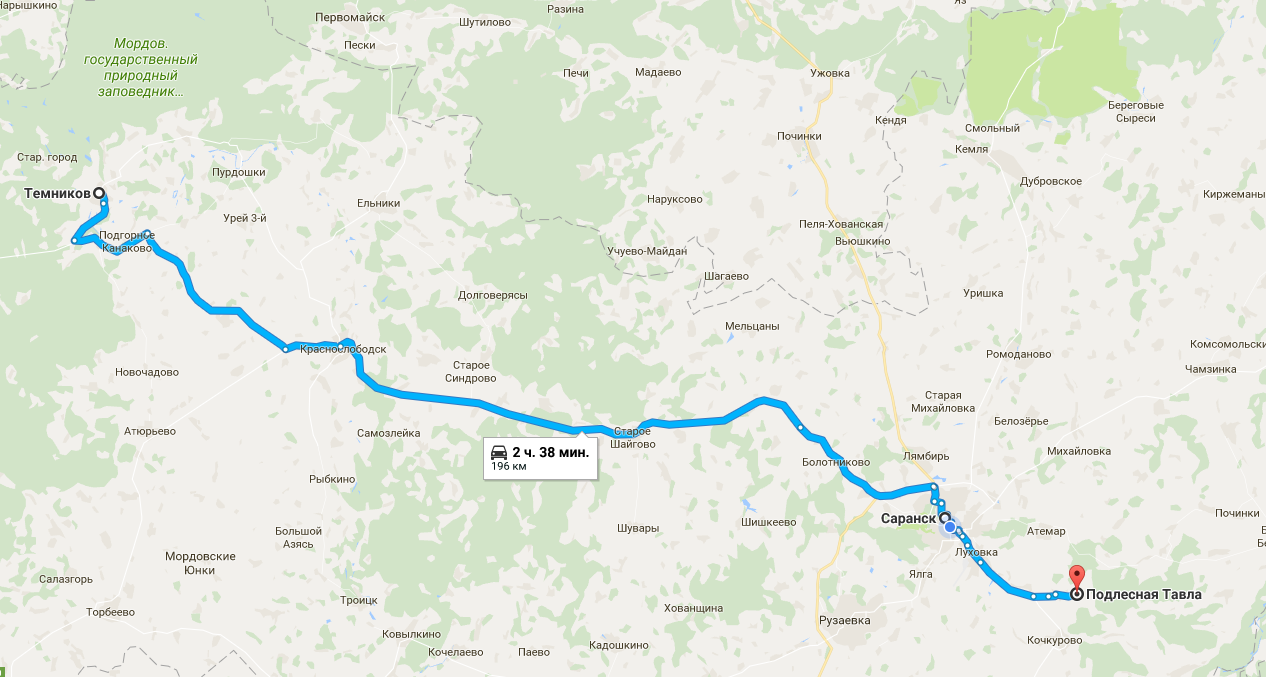 Программа тура:1 день07.05 Встреча группы на ж.–д. вокзале в г. Саранске (прибытие фирменным поездом № 042Й Москва Казанская – Саранск, время отправления поезда из Москвы – 21:32 днем ранее), трансфер в гостиницу категории 3*/4*, заселение*** (двухместное размещение в номерах категории «стандарт»).* Проезд на поезде не входит в стоимость тура** Возможно прибытие другим способом. В качестве дополнительной услуги возможна организация трансфера до гостиницы с других направлений, в т. ч. с ж.–д. вокзала г. Рузаевка (25 км от г. Саранска, крупная узловая станция)*** По возможности размещения гостиницей07.30 Завтрак в гостинице по системе «накрытие»08.00 Переезд в с.Старая Теризморга 09.00 Посещение Центра Национальной культуры в с.Старая Теризморга10.00 Переезд в п.Санаксары 11.30 Посещение Рождество-Богородичного Санаксарского мужского монастыря12.00 Переезд в г.Темников12.30 Осмотр исторической застройки г.Темникова13.00 Посещение Темниковского историко-краеведческого музея им.Ф.Ф.Ушакова13.30 Обед в кафе «Адмирал»14.30 Переезд в п.Пушта15.00 Экскурсия в Мордовском государственном природном заповеднике им.П.Г. Смидовича17.30 Ужин в Визит-центре заповедника18.30 - 21.30 Переезд в Саранск21.30 Прибытие в Саранск. Размещение в гостинице.2 день (1 день для туристов, прибывающих на двухдневную программу)07.05 Встреча группы на ж.–д. вокзале в г. Саранске (прибытие фирменным поездом № 042Й Москва Казанская – Саранск, время отправления поезда из Москвы – 21:32 днем ранее), трансфер в гостиницу категории 3*/4*, заселение*** (двухместное размещение в номерах категории «стандарт»)* Проезд на поезде не входит в стоимость тура** Возможно прибытие другим способом. В качестве дополнительной услуги возможна организация трансфера до гостиницы с других направлений, в т. ч. с ж.–д. вокзала г. Рузаевка (25 км от г. Саранска, крупная узловая станция)*** По возможности размещения гостиницей07.30 Завтрак в гостинице по системе «накрытие»10.00 Обзорная автобусно-пешеходная экскурсия по г. Саранску – площадь Тысячелетия, фонтан «Звезда Мордовии», Соборная площадь, Кафедральный собор святого праведного воина Феодора Ушакова, Военно-мемориальный комплекс, Советская площадь, монумент «Навеки с Россией», Парк культуры и отдыха им. А.С. Пушкина, стадион «Мордовия Арена»12.00 Экскурсия в Кафедральном соборе святого праведного воина Ф. Ушакова13.00 Экскурсия в Национальном краеведческом музее Республики Мордовия / Музейно-этнографическом комплексе «Мордовское подворье»14.30 Обед в ресторане «Мордовское подворье» с блюдами национальной мордовской кухни15.30 Экскурсия в Мордовском республиканском музее изобразительных искусств им. С.Д. Эрьзи – знакомство с работами выдающихся уроженцев мордовской земли – «Русского Родена» скульптора Степана Эрьзи и «Певца земной радости» живописца Федота Сычкова; осмотр экспозиций современного искусства и зала народного творчества17.30 Возвращение в гостиницу. Свободное время – прогулка по городу «Вечерний Саранск», посещение торговых и развлекательных комплексов, кинотеатра, театров (в соответствии с репертуаром), спортивных объектов, SPA-комплекса гостиницы, Парка культуры и отдыха им. А.С. Пушкина (в летнее время)Информация по организации досуга доступна в Туристско-информационном центре Республики Мордовия (г. Саранск, ул. Б. Хмельницкого, 26, офис 106; turizmrm.ru; 8 (8342) 777-677; 36-02-04)Ужин оплачивается самостоятельно. Возможен в ресторане гостиницы или в заведении города3 день09.00 Завтрак в гостинице по системе «накрытие», освобождение номеров10.00 Переезд в с. Подлесная Тавла (25км)10.40 Экскурсия в доме-музее «Этно-кудо» им. В.И. Ромашкина – приветствие от национального вокального коллектива, знакомство с бытом мордовского народа через экспозицию музея, расположенного в доме традиционной постройки, мастер-класс по изготовлению деревянной свистульки, фотографирование в национальных костюмах12.00 Экскурсия в музее тавлинской деревянной игрушки – мастер-классы по изготовлению резной и глиняной игрушек, знакомство с выдающимися работами местных мастеров, посещение сувенирной лавки изделий мордовских умельцев14.00 Обед в столовой «Тавлинские продукты» 15.00 Переезд в с. Макаровка (20 км)15.30 Экскурсия в Макаровском Иоанно-Богословском мужском монастыре с прогулкой по монастырскому парку17.00 Возвращение в г. Саранск (5 км), посещение смотровой площадки Мордовского госуниверситета на высоте 65 м18.00 Покупка сувениров19.00 Ужин в кафе города20.00 Трансфер на ж.–д. вокзал г. Саранска, посадка в поезд20.40 Отправление группы фирменным поездом № 041Й Саранск – Москва Казанская (время прибытия поезда в Москву – 06:03 следующего дня)* Проезд на поезде не входит в стоимость тура** Возможно отправление другим способом. В качестве дополнительной услуги возможна организация трансфера по другим направлениям, в т. ч. на ж.–д. вокзал г. РузаевкаБронирование тура возможно продолжительностью 3 дня / 2 ночи, либо продолжительностью 2 дня / 1 ночь, строго начиная со второго дня программы. Заезд только на первые два дня программы не возможен!